Практическая работа.Установите соответствие между природными зонами и их обитателямиПриродные зоны: тундра, тайга, дубрава, саванна, пустыня, тропический лес.Найди непрошенного гостя.ОБИТАТЕЛИПРИРОДНАЯ ЗОНАПесецЛетягаЯгельКедровкаСаксаулЛеммингВаранГлухарьДжейранСкорпионТукан Северный оленьКедрТушканчикЗебраКабанТундра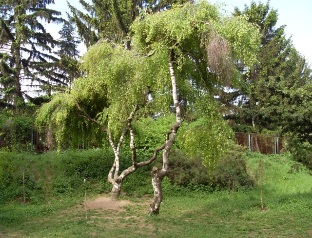 карликовая береза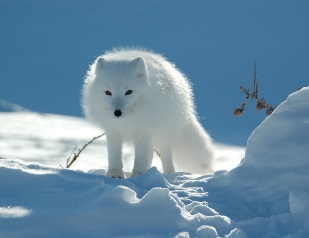 песец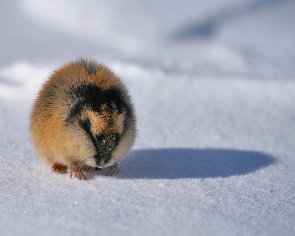 лемминг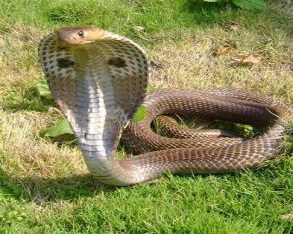 кобра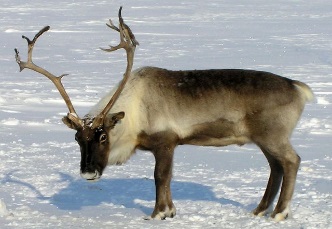 северный оленьТайга 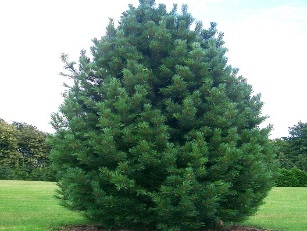 кедровая сосна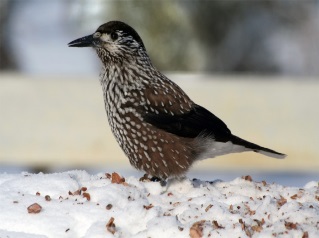 кедровка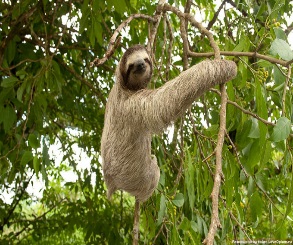 ленивец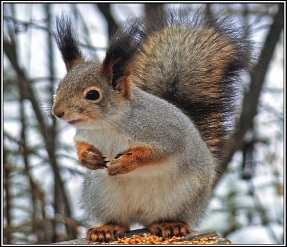 белка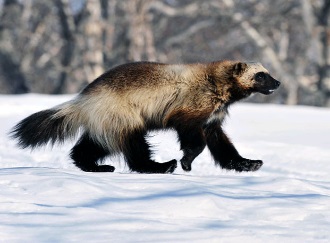 росомахаСмешанные и широколиственные леса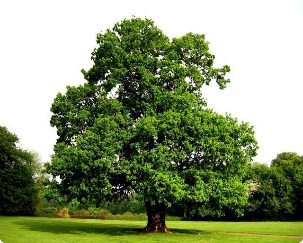 дуб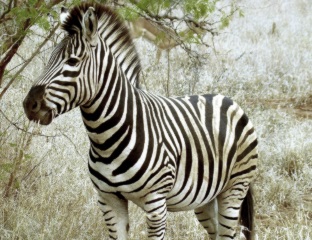 зебра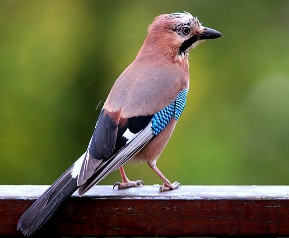 сойка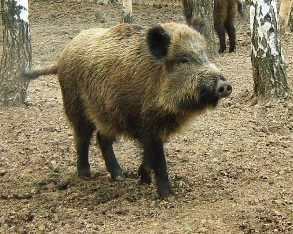 кабан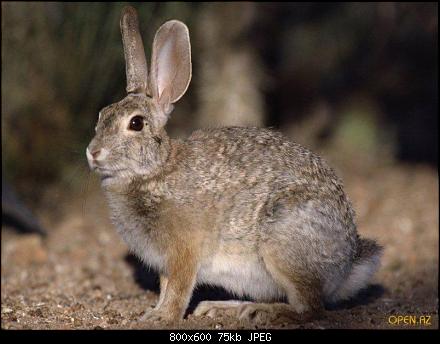 заяцСаванны 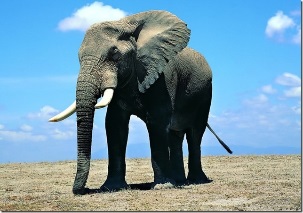 слон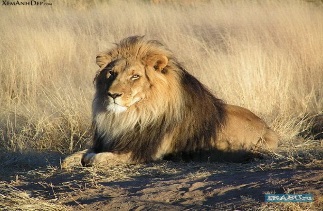 лев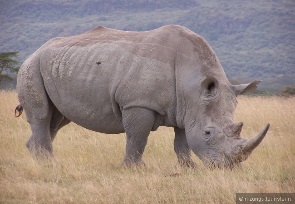 носорог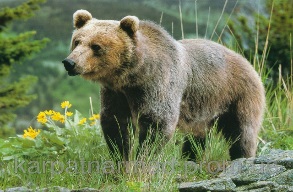 медведь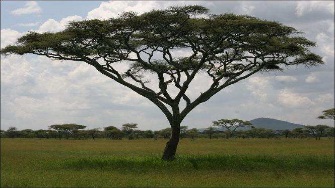 зонтиковидная акацияПустыни 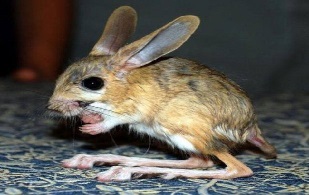 тушканчик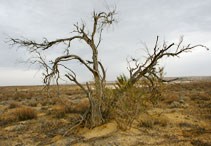 саксаул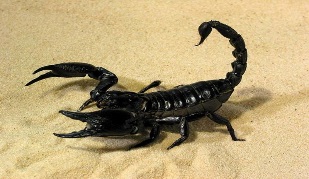 скорпион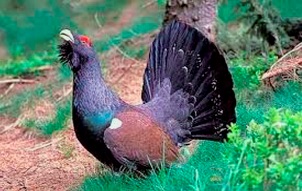 глухарь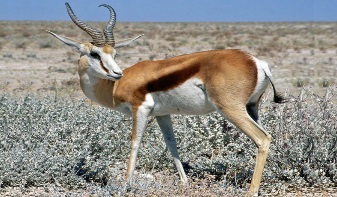 джейранВлажные тропические леса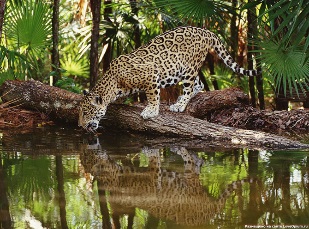 ягуар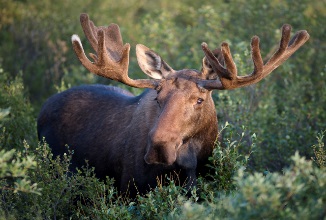 лось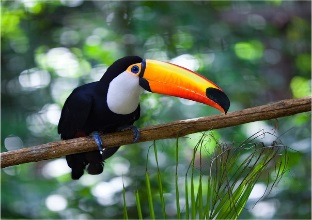 тукан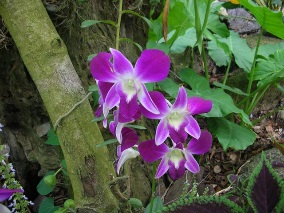 орхидея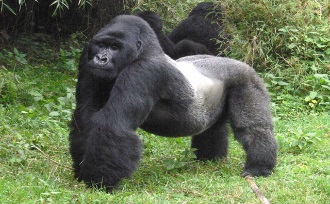 горилла